o komu ili čemu pjesma „grga čvarak“ govori? ZAOKRUŽI.1.           2. 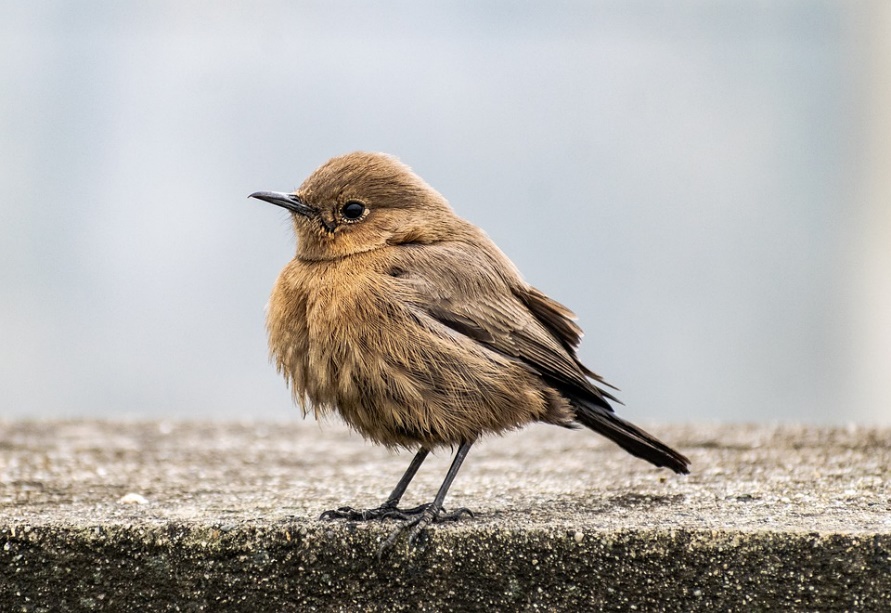 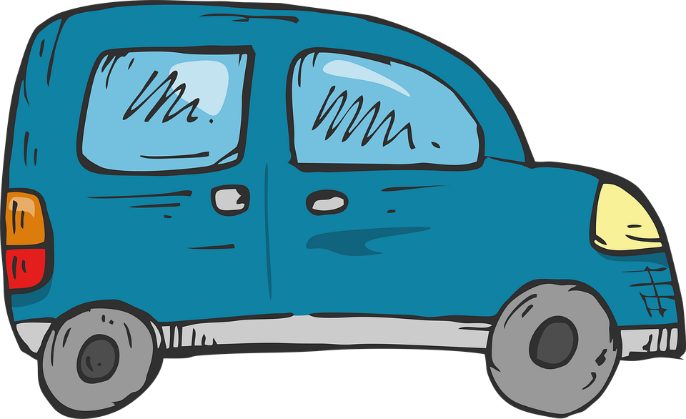 3.            4. 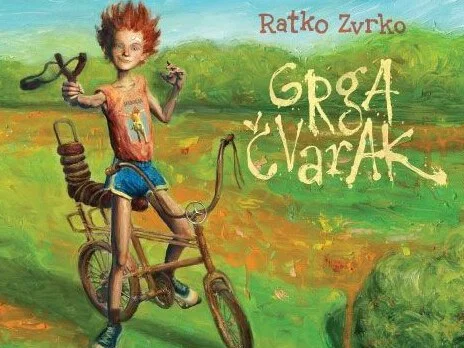 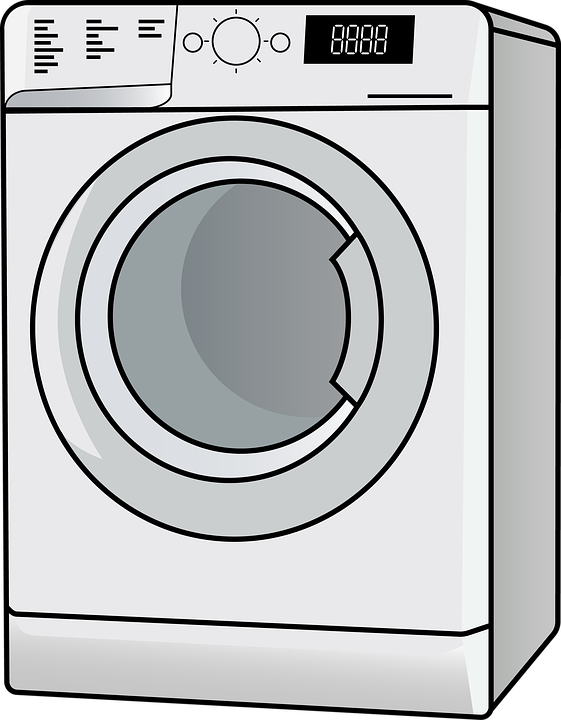 Izvor fotografija: shop.skolskaknjiga.hr, pixabay.com, autori: balouriarajesh, Jozefm84, Lerele.